高雄醫學大學 KMU SPARK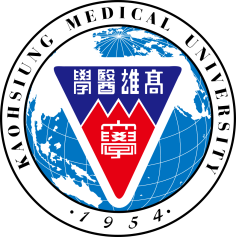 臨床諮詢紀錄表承辦人員：　　　　　　　　　　　　　　　　　單位主管：團隊名稱諮詢醫師單位日期/時間年　　　月　　　日　　　　　時　～　時年　　　月　　　日　　　　　時　～　時年　　　月　　　日　　　　　時　～　時年　　　月　　　日　　　　　時　～　時年　　　月　　　日　　　　　時　～　時地點參與人員(簽章)團隊團隊團隊團隊輔導顧問輔導紀錄諮詢標的輔導紀錄使用對象目標產品的使用對象、預估需求數量：目標產品的使用對象、預估需求數量：目標產品的使用對象、預估需求數量：目標產品的使用對象、預估需求數量：輔導紀錄臨床現況目前臨床上使用的標準流程或產品/技術：目前臨床上使用的標準流程或產品/技術：目前臨床上使用的標準流程或產品/技術：目前臨床上使用的標準流程或產品/技術：輔導紀錄競爭力分析目標產品/技術與現況比較是否有突破性、可否滿足臨床需求或不足之處：目標產品/技術與現況比較是否有突破性、可否滿足臨床需求或不足之處：目標產品/技術與現況比較是否有突破性、可否滿足臨床需求或不足之處：目標產品/技術與現況比較是否有突破性、可否滿足臨床需求或不足之處：輔導紀錄價格評估現有產品/技術之價格：目標產品價格是否合適：現有產品/技術之價格：目標產品價格是否合適：現有產品/技術之價格：目標產品價格是否合適：現有產品/技術之價格：目標產品價格是否合適：輔導紀錄臨床試驗臨床收案難易度評估(個案數、指標設定…等)臨床收案難易度評估(個案數、指標設定…等)臨床收案難易度評估(個案數、指標設定…等)臨床收案難易度評估(個案數、指標設定…等)輔導紀錄其他